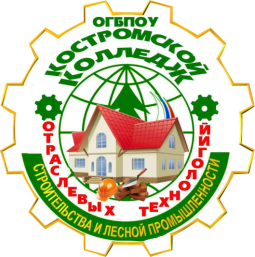 ДЕПАРТАМЕНТ ОБРАЗОВАНИЯ И НАУКИ КОСТРОМСКОЙ ОБЛАСТИОБЛАСТНОЕ ГОСУДАРСТВЕННОЕ БЮДЖЕТНОЕ ПРОФЕССИОНАЛЬНОЕ ОБРАЗОВАТЕЛЬНОЕ УЧРЕЖДЕНИЕ«Костромской колледж отраслевых технологий строительства и лесной промышленности»  Утверждена приказом директора ОГБПОУ «Костромской колледж отраслевых технологий строительстваи лесной промышленности» № ___ от ______августа .Приложение к ПООП по профессии/специальности                                                                       35.02.12 Садово-парковое и ландшафтное строительствопрофиль естественно-научныйРабочая   ПРОГРАММа ОБЩЕПРОФЕССИОНАЛЬНОЙ ДИСЦИПЛИНЫосновной профессиональной образовательной программы СГ.02 ИНОСТРАННЫЙ ЯЗЫК В ПРОФЕССИОНАЛЬНОЙ ДЕЯТЕЛЬНОСТИ (АНГЛИЙСКИЙ ЯЗЫК).Содержание программы реализуется в процессе освоения основной образовательной программы и требований ФГОС СПО 35.02.12 Садово-парковое и ландшафтное строительствоОрганизация-разработчик:ОГБПОУ «Костромской колледж отраслевых технологий строительства и лесной промышленности»Разработчик:Кузнецова Ирина Евгеньевна, преподаватель иностранного языка первой квалификационной  категорииСОДЕРЖАНИЕОБЩАЯ ХАРАКТЕРИСТИКА РАБОЧЕЙ ПРОГРАММЫ УЧЕБНОЙ ДИСЦИПЛИНЫ СГ.02 ИНОСТРАННЫЙ ЯЗЫК В ПРОФЕССИОНАЛЬНОЙ ДЕЯТЕЛЬНОСТИ1.1. Место дисциплины в структуре основной образовательной программы: Учебная дисциплина «СГ.02 Иностранный язык в профессиональной деятельности» является обязательной частью социально-гуманитарного цикла ПООП в соответствии с ФГОС СПО по специальности 35.02.12 Садово-парковое и ландшафтное строительство Особое значение дисциплина имеет при формировании и развитии ОК 01, ОК 02, ОК 04, ОК 07, ОК 09.1.2. Цель и планируемые результаты освоения дисциплиныВ рамках программы учебной дисциплины обучающимися осваиваются умения и знания2. СТРУКТУРА И СОДЕРЖАНИЕ УЧЕБНОЙ ДИСЦИПЛИНЫ2.1. Объем учебной дисциплины и виды учебной работыВо всех ячейках со звездочкой (*) (в случае её наличия) следует указать объем часов, а в случае отсутствия убрать из списка за исключением самостоятельной работы.2.2. Тематический план и содержание дисциплины УСЛОВИЯ РЕАЛИЗАЦИИ УЧЕБНОЙ ДИСЦИПЛИНЫ3.1. Требования к минимальному материально-техническому обеспечениюДля реализации программы дисциплины предусмотрены следующие специальные помещения:Помещение кабинета соответствует требованиям Санитарно-эпидемиологических правил и нормативов (СанПиН 2.4.2 №178-02): оснащено типовым оборудованием, в том числе специализированной учебной мебелью и средствами обучения, необходимыми для выполнения требований к уровню подготовки обучающихся. Кабинет «Иностранного языка» оснащен оборудованием: мультимедийной доской, рабочим местом преподавателя, столами, стульями (по числу обучающихся), шкафами для хранения раздаточного дидактического материала и др.; техническими средствами обучения (компьютерами, средствами аудиовизуализации, мультимедийным проектором).В состав учебно-методического и материально-технического обеспечения программы общеобразовательной учебной дисциплины «Иностранный язык» входят:  многофункциональный комплекс преподавателя, компьютер с лицензионным программным обеспечением;наглядные пособия (комплекты учебных таблиц, плакатов, портретов выдающихся ученых, поэтов, писателей и др.);информационно-коммуникативные средства;лингафонное компьютерное оборудование на 15 студентов, оснащенных гарнитурой со встроенным микрофоном и выходом в Интернет;комплект технической документации, в том числе паспорта на средства обучения, инструкции по их использованию и технике безопасности;библиотечный фонд.3.2. Информационное обеспечение реализации программыДля реализации программы библиотечный фонд образовательной организации имеет печатные и/или электронные образовательные и информационные ресурсы, рекомендованные для использования в образовательном процессе, не старше пяти лет с момента издания. Рекомендуемые печатные издания по реализации общеобразовательной дисциплины представлены в методических рекомендациях по организации обучения.3.2.1. Основные печатные изданияCareer Paths: Landscaping : учебник с онлайн ресурсом / Дули Дженни, Underwood Stacey. ЕС,Греция : Издательство «Просвещение» и Express Publishing, 2018. – 40 с.Horticultural and landscape design in English = Садово-парковый и ландшафтный дизайн на английском языке : учебное пособие для студентов высших учебных заведений, обучающихся по направлению подготовки 35.03.10 "Ландшафтная архитектура" (квалификация "бакалавр") : intermediate / V. N. Novikova. – Москва : КУРС : ИНФРА-М, 2018. - 107 с.3.2.2. Основные электронные издания 1. Буренко, Л. В.  Грамматика английского языка. Grammar in Levels Elementary – Pre-Intermediate : учебное пособие для среднего профессионального образования / Л. В. Буренко, О. С. Тарасенко, Г. А. Краснощекова ; под общей редакцией Г. А. Краснощековой. — Москва : Юрайт, 2020. — 227 с. — (Профессиональное образование). — ISBN 978-5-9916-9261-8. — URL: https://urait.ru/bcode/452909 (дата обращения: 23.08.2021). — Режим доступа: Электронно-библиотечная система Юрайт. - Текст : электронный2. Голубев, А.П. Английский язык для всех специальностей + еПриложение : учебник / Голубев А.П., Балюк Н.В., Смирнова И.Б. — Москва : КноРус, 2021. — 385 с. — ISBN 978-5-406-08132-7. — URL: https://book.ru/book/939214 (дата обращения: 19.08.2021). — Режим доступа: Электронно-библиотечная система BOOK.RU. - Текст : электронный.3. Карпова, Т.А. English for Colleges = Английский язык для колледжей. Практикум + еПриложение : тесты : учебно-практическое пособие / Карпова Т.А., Восковская А.С., Мельничук М.В. — Москва : КноРус, 2020. — 286 с. — (СПО). — ISBN 978-5-406-07527-2. — URL: https://book.ru/book/932751 (дата обращения: 24.03.2020). — Режим доступа: Электронно-библиотечная система BOOK.RU. - Текст : электронный.4. Кохан, О. В.  Английский язык для технических специальностей : учебное пособие для среднего профессионального образования / О. В. Кохан. — 2-е изд., испр. и доп. — Москва : Издательство Юрайт, 2022. — 226 с. — (Профессиональное образование). — ISBN 978-5-534-08983-7. — Текст : электронный // Образовательная платформа Юрайт [сайт]. — URL: https://urait.ru/bcode/491219 5. Кузьменкова, Ю. Б.  Английский язык для технических колледжей (A1) : учебное пособие для среднего профессионального образования / Ю. Б. Кузьменкова. — Москва : Издательство Юрайт, 2021. — 207 с. — (Профессиональное образование). — ISBN 978-5-534-12346-3. — URL: https://urait.ru/bcode/475659 (дата обращения: 23.08.2021). — Режим доступа: Электронно-библиотечная система Юрайт. - Текст : электронный.6. Литвинская, С. С. Английский язык для технических специальностей : учебное пособие / С. С. Литвинская. — Москва : ИНФРА-М, 2020. — 252 c. — (Среднее профессиональное образование). - ISBN 978-5-16-014535-8. - URL: https://znanium.com/catalog/product/989248 (дата обращения: 19.08.2021). — Режим доступа: по подписке. — Текст : электронный.7. Кузьменкова, Ю. Б. Английский язык. Основы разговорной практики : учебник для спо / Ю. Б. Кузьменкова, А. П. Кузьменков. — Санкт-Петербург : Лань, 2021. — 184 с. — ISBN 978-5-8114-7946-7. — Текст : электронный // Лань : электронно-библиотечная система. — URL: https://e.lanbook.com/book/1780598. Малецкая, О. П. Английский язык : учебное пособие для спо / О. П. Малецкая, И. М. Селевина. — 2-е изд., стер. — Санкт-Петербург : Лань, 2021. — 136 с. — ISBN 978-5-8114-8057-9. — Текст : электронный // Лань : электронно-библиотечная система. — URL: https://e.lanbook.com/book/1714169. Шматкова, Л.  Англо-русский тематический словарь : учебно-практическое пособие для спо / Л. (. Шматкова. — 2-е изд., стер. — Санкт-Петербург : Лань, 2022. — 260 с. — ISBN 978-5-507-44688-9. — Текст : электронный // Лань : электронно-библиотечная система. — URL: https://e.lanbook.com/book/2373443.2.3. Дополнительные источники Интернет-ресурс с практическими материалами для формирования и совершенствования всех видео-речевых умений и навыков – URL: https://www.macmillanenglish.com/ru/Интернет-ресурс с методическими разработками российских преподавателей, содержит учебные программы и календарно-тематические планирования курсов английского языка повседневного и делового общения – URL: https://macmillan.ru/Занина, Е.Л. Английский язык. Эссе: темы и аргументы / Е. Л. Занина. – Москва : Издательство «Айрис пресс», 2013. – 510 с.4. КОНТРОЛЬ И ОЦЕНКА РЕЗУЛЬТАТОВ ОСВОЕНИЯ УЧЕБНОЙ ДИСЦИПЛИНЫОБЩАЯ ХАРАКТЕРИСТИКА РАБОЧЕЙ ПРОГРАММЫ УЧЕБНОЙ ДИСЦИПЛИНЫ4СТРУКТУРА И СОДЕРЖАНИЕ УЧЕБНОЙ ДИСЦИПЛИНЫУСЛОВИЯ РЕАЛИЗАЦИИ УЧЕБНОЙ ДИСЦИПЛИНЫ             711КОНТРОЛЬ И ОЦЕНКА РЕЗУЛЬТАТОВ ОСВОЕНИЯ УЧЕБНОЙ ДИСЦИПЛИНЫ13Код ПК, ОК, ЦК,ЛРУменияЗнанияОК 01ОК 02ОК 04ОК 07ОК 09Распознавать задачу и/или проблему в профессиональном и/или социальном контексте;анализировать задачу и/или проблему и выделять её составные части; определять
этапы решения задачи;
выявлять и эффективно искать
информацию, необходимую для решения задачи и/или проблемы;составить план действия;
определить необходимые ресурсы;
владеть актуальными методами работы в профессиональной и смежных сферах;
реализовать составленный план;
оценивать результат и последствия своих действий (самостоятельно или с помощью наставника);организовывать работу коллектива и команды;
взаимодействовать с коллегами,
руководством, клиентами в ходе
профессиональной деятельностиоформлять документы и
построить устные сообщения;понимать общий смысл четко
произнесенных высказываний на
известные темы (профессиональные и бытовые), понимать тексты на базовые профессиональные темы;участвовать в диалогах на знакомые
общие и профессиональные темы;
строить простые высказывания о себе и о своей профессиональной деятельности;
кратко обосновывать и объяснить свои действия (текущие и планируемые);
писать простые связные сообщения на знакомые или интересующие
профессиональные темы.Актуальный профессиональный и
социальный контекст, в котором
приходится работать и жить;
основные источники информации и
ресурсы для решения задач и
проблем в профессиональном и/или социальном контексте;
алгоритмы выполнения работ в
профессиональной и смежных
областях;
методы работы в профессиональной
и смежных сферах;
структуру плана для решения задач;
порядок оценки результатов решения задач профессиональной
деятельности;психологические основы
деятельности коллектива,
психологические особенности
личности;
правила построения простых и
сложных предложений на
профессиональные темы;
основные общеупотребительные
глаголы (бытовая ипрофессиональная лексика);
лексический минимум, относящийся к описанию предметов, средств и
процессов профессиональной
деятельности;
особенности произношения; правила чтения текстов профессиональной направленностиПК.1-ПК.2В области аудирования:
понимать отдельные фразы и наиболее употребительные слова в высказываниях,
касающихся важных тем, связанных с трудовой деятельностью;
понимать, о чем идет речь в простых, четко произнесенных и небольших по объему сообщениях (в т.ч. устных инструкциях).В области чтения:
читать и переводить тексты
профессиональной направленности
(со словарем).В области общения:
общаться в простых типичных ситуациях трудовой деятельности, требующих непосредственного обмена информацией в рамках знакомых тем и видов
деятельности;
поддерживать краткий разговор на
производственные темы, используя
простые фразы и предложения,
рассказать о своей работе, учебе, планах.
В области письма:
писать простые связные сообщения на знакомые или интересующие
профессиональные темыПравила построения простых и
сложных предложений на
профессиональные темы;
основные общеупотребительные
глаголы (бытовая и
профессиональная лексика);
лексический минимум, относящийся к описанию предметов, средств и
процессов профессиональной
деятельности;
особенности произношения;
правила чтения текстов
профессиональной направленностиЦК1-ЦК5Использовать цифровые средства общения при взаимодействии с другими людьми, выбирать цифровые медиа и тематические Интернет-сообщества;участвовать в диалогах на знакомые общие и профессиональные темы, в том числе в цифровой среде Цифровые и компьютерные  технологии, правила работы на компьютере и в сети Интернет, правила оформления документов,основы  межличностных отношений;основы  проектной деятельности;основы профессиональной деятельности.ЛР 4Проявлять и демонстрировать уважение к труду человека, осознающий ценность собственного труда и труда других людей. Выражать осознанную готовность к получению профессионального образования, к непрерывному образованию в течение жизни. Демонстрировать позитивное отношение к регулированию трудовых отношений. Ориентироваться на самообразование и профессиональную переподготовку в условиях смены технологического уклада и сопутствующих социальных перемен. Стремиться к формированию 
в сетевой среде личностно и профессионального конструктивного «цифрового следа»Знать и применять на практике современные достижения в профессиональной сфере, владеть основами проектной деятельностиЛР 6Быть ориентированным на профессиональные достижения, деятельно выражающий познавательные интересы с учетом своих способностей, образовательного и профессионального маршрута, выбранной квалификацииЗнать и применять на практике современные достижения в профессиональной сфере, владеть основами проектной деятельности.ЛР 13Соблюдать требования производственной санитарии и гигиены труда при выполнении производственных задачЗнать правила техники безопасности и охраны трудаВид учебной работыОбъем в часахОбъем образовательной программы учебной дисциплины36в т.ч. в форме практической подготовки13в т. ч.:в т. ч.:теоретическое обучение17лабораторные работы (если предусмотрено)нетпрактические занятия (если предусмотрено)13курсовая работа (проект) (если предусмотрено для специальностей)нетСамостоятельная работа 4Промежуточная аттестация в форме дифференцированного зачета2Наименование разделов и темСодержание учебного материала и формы организации деятельности обучающихсяОбъем, ак. ч / в том числе в форме практической подготовки, ак. чКоды компетенций и личностных результатов, формированию которых способствует элемент программы1234                                                               Профессиональный модуль ( теоретические занятия)                                                               Профессиональный модуль ( теоретические занятия)17Раздел 1. История садово-паркового хозяйстваРаздел 1. История садово-паркового хозяйстваТема 1.1История ландшафтного дизайнаСодержание учебного материала4ОК 01ОК 02ОК 04ОК 07ОК 09ПК.1- ПК.2Тема 1.1История ландшафтного дизайна1. История египетских садов. Природа садов в средние века в Китае2ОК 01ОК 02ОК 04ОК 07ОК 09ПК.1- ПК.2Тема 1.1История ландшафтного дизайна2. Садово-парковое строительство в Западной Европе2ОК 01ОК 02ОК 04ОК 07ОК 09ПК.1- ПК.2Тема 1.1История ландшафтного дизайнаСамостоятельная работа обучающихся(не предусмотрена)Тема 1.2Современный ландшафтный дизайнСодержание учебного материала2ОК 01ОК 02ОК 04ОК 07ОК 09ПК.1- ПК.2Тема 1.2Современный ландшафтный дизайн1. Ландшафтное строительство в 21 веке2 ОК 01ОК 02ОК 04ОК 07ОК 09ПК.1- ПК.2Тема 1.2Современный ландшафтный дизайнСамостоятельная работа обучающихся(не предусмотрена)ОК 01ОК 02ОК 04ОК 07ОК 09ПК.1- ПК.2Раздел 2. Садово-парковое строительствоРаздел 2. Садово-парковое строительствоТема 2.1Садово-парковый дизайн как процессСодержание учебного материала4ОК 01ОК 02ОК 04ОК 07ОК 09ПК.1- ПК.2ЛР 4Тема 2.1Садово-парковый дизайн как процесс1. Составляющие садово-паркового дизайна2 ОК 01ОК 02ОК 04ОК 07ОК 09ПК.1- ПК.2ЛР 4Тема 2.1Садово-парковый дизайн как процесс2. Инструменты для садово-паркового строительства2ОК 01ОК 02ОК 04ОК 07ОК 09ПК.1- ПК.2ЛР 4Тема 2.1Садово-парковый дизайн как процессСамостоятельная работа обучающихся(не предусмотрена)Тема 2.2Селекция растенийСодержание учебного материала2ОК 01ОК 02ОК 04ОК 07ОК 09ПК.1- ПК.2Тема 2.2Селекция растений1. Смешанные формы растений2ОК 01ОК 02ОК 04ОК 07ОК 09ПК.1- ПК.2Тема 2.2Селекция растенийОК 01ОК 02ОК 04ОК 07ОК 09ПК.1- ПК.2Тема 2.2Селекция растенийСамостоятельная работа обучающихся(не предусмотрена)ОК 01ОК 02ОК 04ОК 07ОК 09ПК.1- ПК.2Раздел 3. Садовое ландшафтное  строительствоРаздел 3. Садовое ландшафтное  строительствоТема 3.1Особенности садов.Украшения садовСодержание учебного материала2 ОК 01ОК 02ОК 04ОК 07ОК 09ПК.1- ПК.2ЛР 4Тема 3.1Особенности садов.Украшения садов1. Требования владельцев садов. Украшения садов2 ОК 01ОК 02ОК 04ОК 07ОК 09ПК.1- ПК.2ЛР 4Тема 3.1Особенности садов.Украшения садовСамостоятельная работа обучающихся(не предусмотрена)ОК 01ОК 02ОК 04ОК 07ОК 09ПК.1- ПК.2ЛР 4Тема 3.2Разновидности газонов.Садовые конструкцииСодержание учебного материала3 ОК 01ОК 02ОК 04ОК 07ОК 09ПК.1- ПК.2Тема 3.2Разновидности газонов.Садовые конструкции1. Уход за газонами. 2 ОК 01ОК 02ОК 04ОК 07ОК 09ПК.1- ПК.2Тема 3.2Разновидности газонов.Садовые конструкции2. Малые архитектурные формы. Садовые водоемы1ОК 01ОК 02ОК 04ОК 07ОК 09ПК.1- ПК.2Тема 3.2Разновидности газонов.Садовые конструкцииСамостоятельная работа обучающихся(не предусмотрена)ОК 01ОК 02ОК 04ОК 07ОК 09ПК.1- ПК.2                                                                   Модуль практической подготовки                                                                   Модуль практической подготовки13Раздел 4. Садово-парковая растительностьРаздел 4. Садово-парковая растительностьТема 4.1Ландшафтная растительностьСодержание учебного материала4ОК 01ОК 02ОК 04ОК 07ОК 09ПК.1- ПК.2ЛР 6Тема 4.1Ландшафтная растительность1. Деревья и кустарники. Классификация цветочных культур2ОК 01ОК 02ОК 04ОК 07ОК 09ПК.1- ПК.2ЛР 6Тема 4.1Ландшафтная растительность2. Как построить клумбу. Создание цветника возле деревьев2ОК 01ОК 02ОК 04ОК 07ОК 09ПК.1- ПК.2ЛР 6Тема 4.1Ландшафтная растительностьСамостоятельная работа обучающихсяСоставить таблицу светолюбивых и теневыносливых растений1ОК 01ОК 02ОК 04ОК 07ОК 09ПК.1- ПК.2ЛР 6Тема 4.2 Создание плана посадкиСодержание учебного материала4ОК 01ОК 02ОК 04ОК 07ОК 09ПК.1- ПК.2ЛР 13Тема 4.2 Создание плана посадки1. Принципы дизайна растений2ОК 01ОК 02ОК 04ОК 07ОК 09ПК.1- ПК.2ЛР 13Тема 4.2 Создание плана посадки2. Сезонные изменения в растительных композициях2ОК 01ОК 02ОК 04ОК 07ОК 09ПК.1- ПК.2ЛР 13Тема 4.2 Создание плана посадкиСамостоятельная работа обучающихсяРазработать ландшафтный дизайн участка 3ОК 01ОК 02ОК 04ОК 07ОК 09ПК.1- ПК.2ЛР 13Тема 4.3Сады и парки мираСодержание учебного материала5ОК 01ОК 02ОК 04ОК 07ОК 09ПК.1- ПК.2Тема 4.3Сады и парки мира1. Никитский Ботанический сад2ОК 01ОК 02ОК 04ОК 07ОК 09ПК.1- ПК.2Тема 4.3Сады и парки мира2. Сочинский Дендрарий2ОК 01ОК 02ОК 04ОК 07ОК 09ПК.1- ПК.2Тема 4.3Сады и парки мира3. Висячие сады Семирамиды1ОК 01ОК 02ОК 04ОК 07ОК 09ПК.1- ПК.2Тема 4.3Сады и парки мираСамостоятельная работа обучающихся(не предусмотрена)ОК 01ОК 02ОК 04ОК 07ОК 09ПК.1- ПК.2Промежуточная аттестация – дифференцированный зачетПромежуточная аттестация – дифференцированный зачет2Всего:Всего:36в т.ч.в т.ч.Теоретические занятия Теоретические занятия 17Лабораторно-практические занятия (практическая подготовка)Лабораторно-практические занятия (практическая подготовка)13Самостоятельная работа обучающихсяСамостоятельная работа обучающихся4Дифференцированный зачетДифференцированный зачет2Результаты обученияКритерии оценкиМетоды оценкиЗнания: – лексический (1200-1400 лексических единиц) и грамматический минимум, необходимый для чтения и перевода (со словарем) иностранных текстов профессиональной направленности-языковой материал: идиоматические выражения, оценочную лексику, единицы речевого этикета-тексты, построенные на языковом материале повседневного и профессионального общения, в том числе инструкции и нормативные документы по специальностям СПО.использование лексического  (1200-1400 слов) и грамматического минимума для чтения и перевода (со словарём) текстов познавательной и профессиональной направленности; - использование в диалогической и монологической речи идиоматические выражения,  оценочную лексику, единицы речевого этикета по изученным темам;- употребление в речи видовременных и неличных форм английского глагола;определение  и правильный перевод их в тексте;- использование изученных средств и способов выражения модальности;-определение структуры сложноподчинённых предложений различных видов.Текущий контроль: -лексический диктант;лексико-грамматическое тестирование-оценка выполнения контрольно-тренировочных упражнений;-устный опросПромежуточная аттестация и итоговый контроль в форме дифференцированного зачетаУмения:- общаться (устно и письменно) на иностранном языке на профессиональные и повседневные темы; - вести диалог в ситуациях официального и неофициального общения в социокультурной, учебно-трудовой и профессиональной сферах, используя аргументацию- высказывание  логичное и последовательное на заданную повседневную и профессиональную тему;- ведение диалога на заданную тему, используя изученный лексический материал;-ведение диалога с потенциальным работодателемВходной контроль:тестирование учащихся на уровень знанийТекущий контроль: -устный индивидуальный опрос во время аудиторных занятий;-оценка и анализ результатов письменных и устных ответов, тематических сообщений;-оценка выполнения внеаудиторных самостоятельных работ;-проверочные работы по темам;   -читать аутентичные тексты  разных стилей, используя основные виды чтения (ознакомительное, изучающее, просмотровое, поисковое) - переводить (со словарем) иностранные тексты профессиональной направленности;- чтение, перевод (со словарём) профессиональных текстов.-понимание текста полностью;- умение отделяет главную информацию от второстепенной.- понимание аутентичных текстов;- выражение собственного мнения о прочитанном.Входной контроль:тестирование учащихся на уровень знанийТекущий контроль: -тестовые задания по чтению;-оценка выполнения аудирования;-оценка работы с текстом;-рассказывать, рассуждать в связи с изученной тематикой,  проблематикой прочитанных и прослушанных текстов; описывать события, излагать факты, делать сообщения.-понимание на слух аутентичных текстов в рамках изученного материала;- высказывание собственного мнения.- воспроизведение краткого или подробного пересказа прослушанного или прочитанного текста;-обсуждение прочитанного и прослушанного текста, выражая свое мнение и отношение к изложенномуТекущий контроль: -устный индивидуальный опрос во время аудиторных занятий;-оценка и анализ результатов письменных и устных ответов, тематических сообщений;-оценка выполнения внеаудиторных самостоятельных работ;-проверочные работы по темам;   -описывать явления, события, излагать факты в письме личного и делового характера.-заполнять различные виды анкет, сообщать сведения о себе в форме, принятой в странах изучаемого языка.- оформление личной и деловой переписки;-составление резюме, заполнение анкеты при трудоустройстве;Текущий контроль: -оценка оформления делового письма;-оценка составления резюме;-оценка заполнения анкеты;